Educație și Servicii pentru Copii			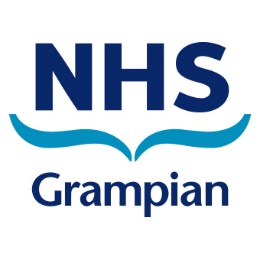 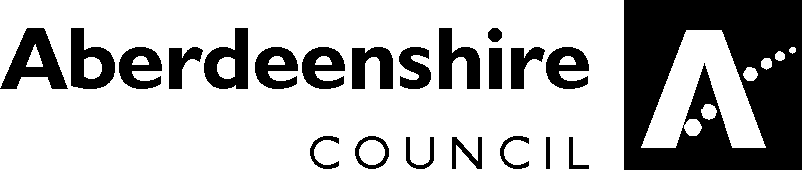 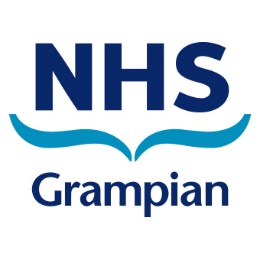 Notificare privind vederea și sănătatea oculară a copiilorEXAMINĂRI OFTALMOLOGICE GRATUITEToți copiii din Scoția au dreptul la o examinare anuală gratuită a ochilor de către un oftalmolog calificat (optician).  Aceste examinări sunt foarte importante pentru a verifica starea de sănătate a ochilor copiilor dumneavoastră și pentru a vă asigura că aceștia primesc tot ajutorul de care ar putea avea nevoie pentru a-și valorifica la maximum vederea.Uneori copiii nu realizează că un ochi nu vede la fel de bine ca celălalt, iar un examen oftalmologic poate stabili dacă copilul dumneavoastră are strabism sau „ochi leneși” sau dacă are nevoie de ochelari. Vederea se poate schimba în timp, așa că este important să se facă verificări regulate pentru a observa dacă a avut loc vreo schimbare.    Opticianul va prescrie o rețetă de ochelari pentru copil, dacă este nevoie. Nu există nicio obligație de a cumpăra ochelari de la același optician. Copilul dumneavoastră are dreptul la un voucher optic NHS pentru a acoperi costul ochelarilor. În cazul în care ochelarii pe care îi alegeți costă mai mult decât voucherul, va trebui să plătiți diferența. Medicul optician vă va explica acest lucru mai în detaliu.Îi încurajăm pe toți părinții să își ducă copiii la orice cabinet oftalmologic de pe stradă pentru examinări regulate ale ochilor, indiferent dacă ei cred sau nu că au nevoie de ochelari.